DM/KT/542-2/20/21/ASZ		WOJEWÓDZTWO ŚLĄSKIEWzór powiadomienia do systemu RSODepartament Monitoringu ŚrodowiskaNaczelnik Regionalnego WydziałuMonitoringu Środowiska w KatowicachAndrzej SzczygiełPOZIOM 2Powiadomienie o ryzyku wystąpienia przekroczenia poziomu informowania dla pyłu zawieszonego PM10 w powietrzuAKTUALIZACJA POWIADOMIENIA Z DNIA 08.01.2021INFORMACJE O RYZYKU PRZEKROCZENIA POZIOMU INFORMOWANIAINFORMACJE O RYZYKU PRZEKROCZENIA POZIOMU INFORMOWANIAZagrożenieRyzyko wystąpienia przekroczenia poziomu informowania (100 µg/m3) dla pyłu zawieszonego PM10 w powietrzu.Data wystąpienia31.01. i 01.02.2021 r.Przewidywany czas trwania ryzykaOd godz. 10.00. dnia 31.01.2021 r. do godz. 24.00 dnia 01.02.2021 r.Przyczyny Warunki meteorologiczne utrudniające rozprzestrzenianie się zanieczyszczeń w sytuacji wzmożonej emisji z sektora bytowo-komunalnego.Dzień 31.01.2021r.Na podstawie prognozy jakości powietrza PIB-IOŚ na stacjach monitoringu na poniższych obszarach, ze względu na pył zawieszony PM10, jakość powietrza może być zła.Obszar ryzyka wystąpienia przekroczenia poziomu informowania dla pyłu PM10:Prognozowane na dzień 31.01.2021 r. przekroczenie poziomu informowania dla pyłu PM10 obejmuje powiaty: pszczyński, żywiecki oraz część powiatu bielskiego (gminy: Buczkowice, Szczyrk, Wilkowice, Bestwina, Czechowce Dziedzice, Wilamowice).Ludność narażona na ryzyko wystąpienia przekroczenia poziomu informowania dla pyłu PM10:Ludność zamieszkująca obszar, na którym w dniu 31.01.2021 r. istnieje ryzyko przekroczenia poziomu informowania dla pyłu PM10: 397 000.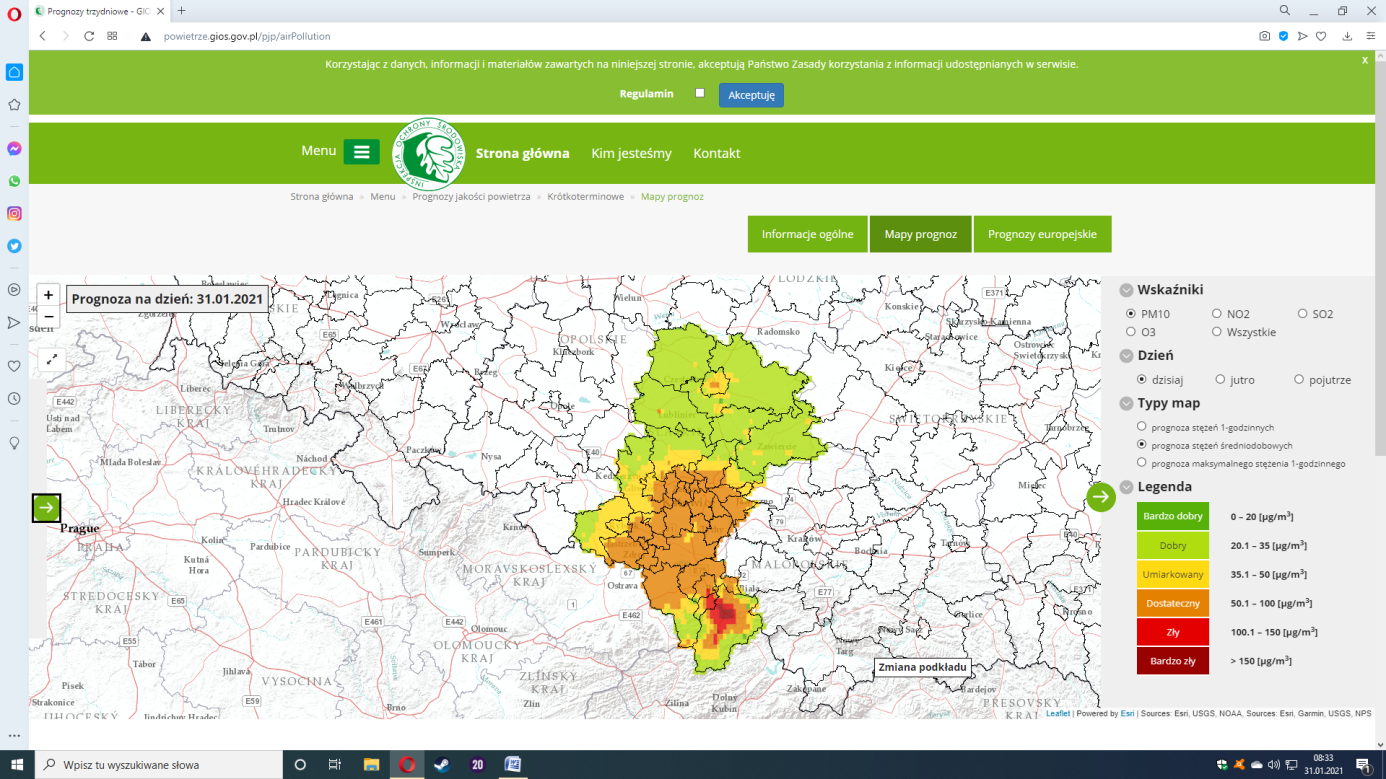 Dzień 01.02.2021r.Na podstawie prognozy jakości powietrza PIB-IOŚ na stacjach monitoringu na poniższych obszarach, ze względu na pył zawieszony PM10, jakość powietrza może być zła.Obszar ryzyka wystąpienia przekroczenia poziomu informowania dla pyłu PM10:Prognozowane na dzień 01.02.2021 r. przekroczenie poziomu informowania dla pyłu PM10 obejmuje miasta Bielsko-Biała i Jastrzębie Zdrój oraz powiaty: wodzisławski, pszczyński, żywiecki, i część powiatu bielskiego (gminy: Buczkowice, Szczyrk, Wilkowice, Bestwina, Czechowce Dziedzice, Wilamowice).Ludność narażona na ryzyko wystąpienia przekroczenia poziomu informowania dla pyłu PM10:Ludność zamieszkująca obszar, na którym w dniu 02.01.2021 r. istnieje ryzyko przekroczenia poziomu informowania dla pyłu PM10: 812 000.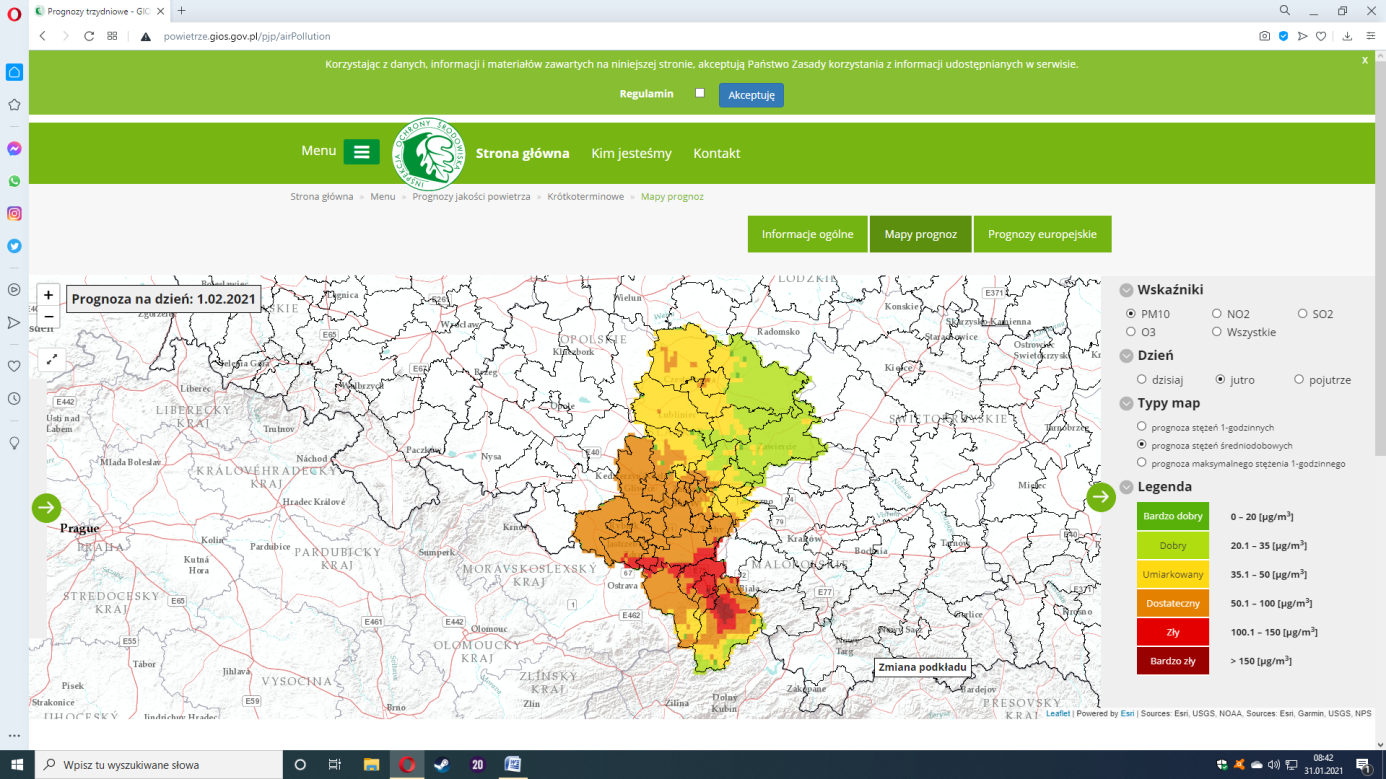 Dzień 31.01.2021r.Na podstawie prognozy jakości powietrza PIB-IOŚ na stacjach monitoringu na poniższych obszarach, ze względu na pył zawieszony PM10, jakość powietrza może być zła.Obszar ryzyka wystąpienia przekroczenia poziomu informowania dla pyłu PM10:Prognozowane na dzień 31.01.2021 r. przekroczenie poziomu informowania dla pyłu PM10 obejmuje powiaty: pszczyński, żywiecki oraz część powiatu bielskiego (gminy: Buczkowice, Szczyrk, Wilkowice, Bestwina, Czechowce Dziedzice, Wilamowice).Ludność narażona na ryzyko wystąpienia przekroczenia poziomu informowania dla pyłu PM10:Ludność zamieszkująca obszar, na którym w dniu 31.01.2021 r. istnieje ryzyko przekroczenia poziomu informowania dla pyłu PM10: 397 000.Dzień 01.02.2021r.Na podstawie prognozy jakości powietrza PIB-IOŚ na stacjach monitoringu na poniższych obszarach, ze względu na pył zawieszony PM10, jakość powietrza może być zła.Obszar ryzyka wystąpienia przekroczenia poziomu informowania dla pyłu PM10:Prognozowane na dzień 01.02.2021 r. przekroczenie poziomu informowania dla pyłu PM10 obejmuje miasta Bielsko-Biała i Jastrzębie Zdrój oraz powiaty: wodzisławski, pszczyński, żywiecki, i część powiatu bielskiego (gminy: Buczkowice, Szczyrk, Wilkowice, Bestwina, Czechowce Dziedzice, Wilamowice).Ludność narażona na ryzyko wystąpienia przekroczenia poziomu informowania dla pyłu PM10:Ludność zamieszkująca obszar, na którym w dniu 02.01.2021 r. istnieje ryzyko przekroczenia poziomu informowania dla pyłu PM10: 812 000.INFORMACJE O ZAGROŻENIUINFORMACJE O ZAGROŻENIUWrażliwe grupy ludnościosoby cierpiące z powodu przewlekłych chorób sercowo-naczyniowych (zwłaszcza niewydolność serca, choroba wieńcowa), osoby cierpiące z powodu przewlekłych chorób układu oddechowego (np. astma, przewlekła obturacyjna choroba płuc), osoby starsze, kobiety w ciąży oraz dzieci,osoby z rozpoznaną chorobą nowotworową oraz ozdrowieńcy.Możliwe negatywne skutki dla zdrowiaOsoby cierpiące z powodu chorób serca mogą odczuwać pogorszenie samopoczucia np. uczucie bólu w klatce piersiowej, brak tchu, znużenie. Osoby cierpiące z powodu przewlekłych chorób układu oddechowego mogą odczuwać przejściowe nasilenie dolegliwości, w tym kaszel, dyskomfort w klatce piersiowej, nasilenie się objawów ataków astmy.Podobne objawy mogą wystąpić również u osób zdrowych. W okresach wysokich stężeń pyłu zawieszonego w powietrzu zwiększa się ryzyko infekcji dróg oddechowych. Zalecane środki ostrożnościOgół ludności:- rozważ ograniczenie intensywnego wysiłku fizycznego na zewnątrz jeśli odczuwasz pieczenie w oczach, kaszel lub ból gardła,-  ogranicz wietrzenie pomieszczeń,-  unikaj działań zwiększających zanieczyszczenie powietrza, np. palenia w kominku.Wrażliwe grupy ludności:-  ogranicz intensywny wysiłek fizyczny na zewnątrz,-  nie zapominaj o normalnie przyjmowanych lekach,- osoby z astmą mogą częściej odczuwać objawy (duszność, kaszel, świsty) i potrzebować swoich leków częściej niż normalnie,-  ogranicz wietrzenie pomieszczeń,-  unikaj działań zwiększających zanieczyszczenie powietrza, np. palenia w kominku.W przypadku nasilenia objawów chorobowych zalecana jest konsultacja z lekarzem.Zaleca się również:-  zwiększenie nadzoru nad osobami przewlekle chorymi, w tym niepełnosprawnymi, -  prowadzenie szerokiej edukacji adresowanej przede wszystkim do uczniów szkół podstawowych, średnich oraz ich prawnych opiekunów, dotyczącej problemu zanieczyszczonego powietrza oraz możliwych zachowań i czynności zmniejszających ryzyko narażenia na wysokie stężenia zanieczyszczeń w tym pyłu zawieszonego, - bieżące śledzenie informacji o zanieczyszczeniu powietrzahttp://powietrze.gios.gov.pl/pjp/currenthttp://powietrze.katowice.wios.gov.pl/DZIAŁANIA ZMIERZAJĄCE DO OGRANICZENIA PRZEKROCZEŃDZIAŁANIA ZMIERZAJĄCE DO OGRANICZENIA PRZEKROCZEŃZakres działań krótkoterminowychDziałania określone przez Zarząd Województwa w planach działań krótkoterminowychINFORMACJE ORGANIZACYJNEINFORMACJE ORGANIZACYJNEData wydania31.01.2021 r. godz. 9.00Podstawa prawnaUstawa z dnia 27 kwietnia 2001 r. Prawo ochrony środowiska(Dz. U. z 2020 r. poz. 1219 z późn. zm.)rozporządzenie Ministra Środowiska z dnia 8 października 2019 r. zmieniające rozporządzenie w sprawie poziomów niektórych substancji w powietrzu (Dz. U. poz. 1931)Źródła danychPaństwowy Monitoring Środowiska – dane z systemu monitoringu jakości powietrza Głównego Inspektoratu Ochrony ŚrodowiskaInstytut Ochrony Środowiska – Państwowy Instytut Badawczy (IOŚ-PIB) w Warszawie - prognoza jakości powietrzaOpracowanieDepartament Monitoringu Środowiska Głównego Inspektoratu Ochrony ŚrodowiskaRWMŚ w KatowicachPublikacjahttp://powietrze.gios.gov.pl/pjp/rwms/12/news/0http://www.katowice.wios.gov.pl/index.php?tekst=jakosc/iTytuł„UWAGA! Ryzyko przekroczenia PM10”SkrótW dniu 31.01.2021 r. na części obszaru woj. śląskiego istnieje ryzyko wystąpienia przekroczenia poziomu informowania dla pyłu zawieszonego PM10 (100 µg/m3). Treść całego powiadomieniaPrognozowane na dzień 31.01.2021 r. przekroczenie poziomu informowania dla pyłu PM10 obejmuje powiaty: pszczyński, żywiecki oraz część powiatu bielskiego (gminy: Buczkowice, Szczyrk, Wilkowice, Bestwina, Czechowce Dziedzice, Wilamowice).Tytuł„UWAGA! Ryzyko przekroczenia PM10”SkrótW dniu 01.02.2021 r. na części obszaru woj. śląskiego istnieje ryzyko wystąpienia przekroczenia poziomu informowania dla pyłu zawieszonego PM10 (100 µg/m3). Treść całego powiadomieniaPrognozowane na dzień 01.02.2021 r. przekroczenie poziomu informowania dla pyłu PM10 obejmuje miasta Bielsko-Biała i Jastrzębie Zdrój, powiaty: wodzisławski, pszczyński, żywiecki oraz część powiatu bielskiego (gminy: Buczkowice, Szczyrk, Wilkowice, Bestwina, Czechowce Dziedzice, Wilamowice).